7	to consider possible changes, and other options, in response to Resolution 86 (Rev. Marrakesh, 2002) of the Plenipotentiary Conference, an advance publication, coordination, notification and recording procedures for frequency assignments pertaining to satellite networks, in accordance with Resolution 86 (Rev.WRC-07), in order to facilitate rational, efficient and economical use of radio frequencies and any associated orbits, including the geostationary-satellite orbit;7(J)	Issue J - Pfd limit in Section 1, Annex 1 of RR Appendix 30BackgroundIssue J deals with the possibility of the exceedance of the power flux-density (pfd) limit of −103.6 dB(W/(m2 · 27 MHz)) which was established for use in Regions 1 and 3 in order to protect BSS networks outside the coordination arc of ±9 degrees. In the case that an administration applies the relevant provisions of RR Article 23 to request the exclusion of its territory from the service areas of BSS networks of other administrations, such BSS networks of other administrations are not entitled to be protected within the territory of the objecting administration. According to the idea above, the pfd limit of −103.6 dB(W/(m2 · 27 MHz)) may be exceeded only within the national territory of the notifying administration providing that, on the border areas and other territory of another country, this pfd limit is not exceeded.Under WRC-19 agenda item 7 Issue J, two methods are provided. Method J1 proposes modifications to Section 1, Annex 1 of RR Appendix 30 and Method J2 proposes no changes to the Radio Regulations.APPENDIX 30 (REV.WRC-15)*Provisions for all services and associated Plans and List1 for
the broadcasting-satellite service in the frequency bands
11.7-12.2 GHz (in Region 3), 11.7-12.5 GHz (in Region 1)
and 12.2-12.7 GHz (in Region 2)    (WRC-03)NOC	IAP/11A19A10/1ANNEX 1     (REV.WRC-15)Limits for determining whether a service of an administration is affected
by a proposed modification to the Region 2 Plan or by a proposed
new or modified assignment in the Regions 1 and 3 List
or when it is necessary under this Appendix to seek
the agreement of any other administration25(See Article 4)Reasons:	Given that WRC-19 agenda item 7, Issue J is a Regions 1 and 3 only issue, no change is proposed for Region 2. Furthermore, any changes made to the Radio Regulations under WRC-19 agenda item 7 Issue J must not impact the Region 2 Plan in RR Appendix 30.In order to protect the services offered in Region 2, changes that are made only in Regions 1 and 3 should not modify the procedural conditions for Region 2 within the framework of the matter. Therefore, it is proposed not to implement any change (NOC) that could affect the procedures in Region 2.______________World Radiocommunication Conference (WRC-19)
Sharm el-Sheikh, Egypt, 28 October – 22 November 2019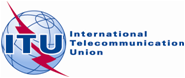 PLENARY MEETINGAddendum 10 to
Document 11(Add.19)-E18 September 2019Original: English/SpanishMember States of the Inter-American Telecommunication Commission (CITEL)Member States of the Inter-American Telecommunication Commission (CITEL)Proposals for the work of the ConferenceProposals for the work of the ConferenceAgenda item 7(J)Agenda item 7(J)